                  SHERSHA.226591@2freemail.com                                                                                                                 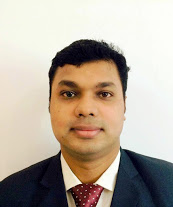 SHERSHA CAREER OBJECTIVETo make a career in airline and cargo industry logistic, private ware house, airline industry,  shipping and dedicate myself in its competitive and challenging environment, to grow with a growing organization, by contributing the best of my potentials. EDUCATIONAL QUALIFICATIONSSLC,Plus TwoBTSMBA(International Business)PROFESSIONAL QUALIFICATIONIATA Diploma in Travel & Tourism (BSS) from Adoor Passed with First Class.Diploma in FIATA (Cargo Introductory Course from Ernakulam Passed with Distinction.Diploma in Information Technology.Dangerous Goods Regulation (DGR) Cat – 8 conducted by Air India SATS AURION learning  Program – conducted by AISATSPROFESSIONAL EXPERIENCE Currently working as a Cargo Operation Executive, behalf of AIR INDIA, & Handling various flights (EK, KU, QR, EY, WY, IX, UL, MI & TR) in Trivandrum International Airport.DUTY’S RESPONSIBILITIES     EXPORTAccepting in Cargo Cargo ScreeningBuildup of CargoDocumentationFlight handlingDocument collection & monitoring Cargo loading in Air craft     IMPORT Checking of incoming Cargo as per incoming manifest Tally in shipment and deposit Cargo in ware house Any damage to the shipment we will make irrigating report and informed consigned Airline  COMPUTER SKILLSMicrosoft Word, Excel & Power pointPERSONAL SKILLSGood communication skillsAble to build rapport with clientsAble to analyze and solve problemsProfessional and ethicalAptitude for figuresAble to work as part of a teamAptitude for working with computersDECLARATIONI hereby declare that the above mentioned information are true and correct up to my knowledge and I bear the responsibility for the correctness of the above mentioned particulars.Place : Date :                                                                                                                                                                                   SHERSHA 